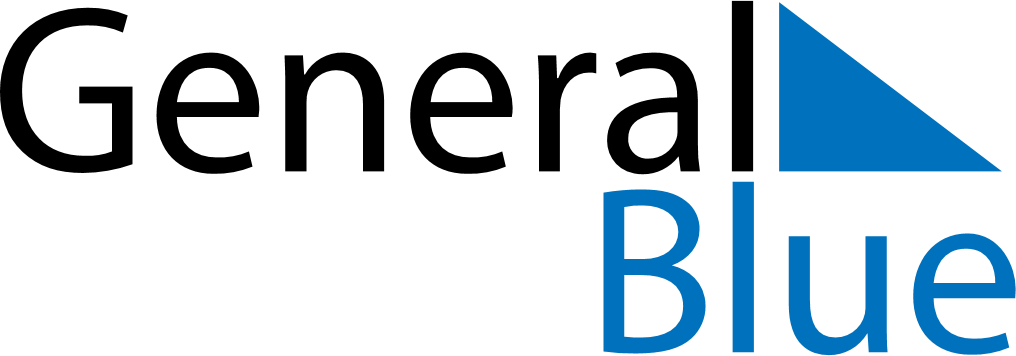 April 2022April 2022April 2022GuadeloupeGuadeloupeSUNMONTUEWEDTHUFRISAT12345678910111213141516Good Friday17181920212223Easter Monday24252627282930